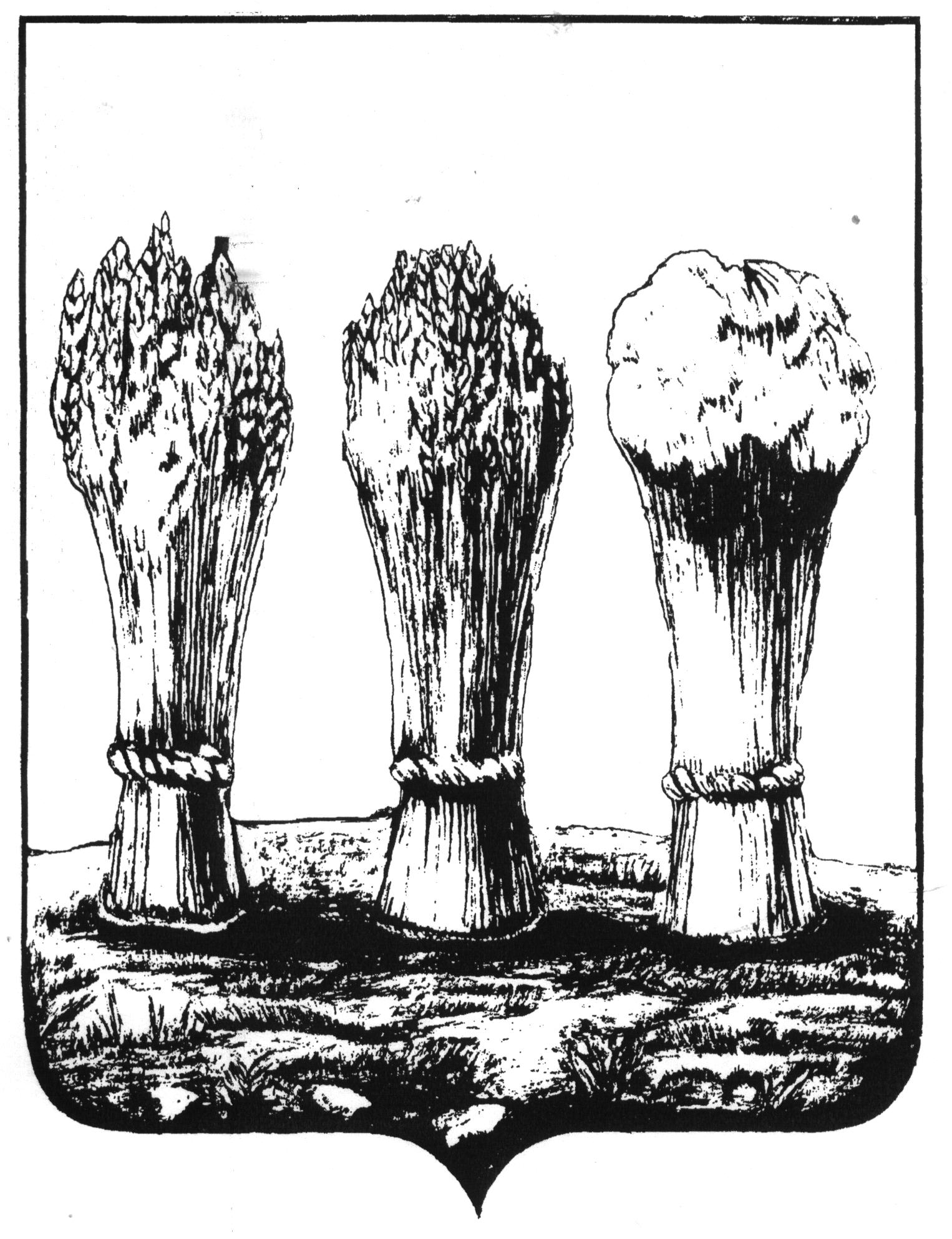 Управление образования города ПензыМУНИЦИПАЛЬНОЕ БЮДЖЕТНОЕ ОБЩЕОБРАЗОВАТЕЛЬНОЕ УЧРЕЖДЕНИЕСРЕДНЯЯ ОБЩЕОБРАЗОВАТЕЛЬНАЯ ШКОЛА № 28 ГОРОДА ПЕНЗЫИМЕНИ ВАСИЛИЯ ОСИПОВИЧА КЛЮЧЕВСКОГОЯ, __________________________________________________________________________, ознакомлена с инструктажем по безопасности детей в период осенних каникул:Инструктаж по безопасности на дорогах.Инструктаж по безопасности поведения вблизи прохождения железнодорожных путей.Инструктаж по противопожарной безопасности.Инструктаж по профилактике суицида среди несовершеннолетних.Инструктаж по безопасности при гололеде и поведению на льду.Инструктаж по профилактике ОРВИ, гриппа и поведения при самоизоляции в случае заражения COVID-19.Предупреждена об административной и уголовной ответственности за совершение правонарушений моим ребенком______________________________________________________, обучающимся(ейся)______класса.  Дата___________________                                                         Подпись_________________Управление образования города ПензыМУНИЦИПАЛЬНОЕ БЮДЖЕТНОЕ ОБЩЕОБРАЗОВАТЕЛЬНОЕ УЧРЕЖДЕНИЕСРЕДНЯЯ ОБЩЕОБРАЗОВАТЕЛЬНАЯ ШКОЛА № 28 ГОРОДА ПЕНЗЫИМЕНИ ВАСИЛИЯ ОСИПОВИЧА КЛЮЧЕВСКОГОЯ, __________________________________________________________________________, ознакомлена с инструктажем по безопасности детей в период осенних каникул:Инструктаж по безопасности на дорогах.Инструктаж по безопасности поведения вблизи прохождения железнодорожных путей.Инструктаж по противопожарной безопасности.Инструктаж по профилактике суицида среди несовершеннолетних.Инструктаж по безопасности при гололеде и поведению на льду.Инструктаж по профилактике ОРВИ, гриппа и поведения при самоизоляции в случае заражения COVID-19.Предупреждена об административной и уголовной ответственности за совершение правонарушений моим ребенком______________________________________________________, обучающимся(ейся)______класса.  Дата___________________                                                         Подпись_________________Управление образования города ПензыМУНИЦИПАЛЬНОЕ БЮДЖЕТНОЕ ОБЩЕОБРАЗОВАТЕЛЬНОЕ УЧРЕЖДЕНИЕСРЕДНЯЯ ОБЩЕОБРАЗОВАТЕЛЬНАЯ ШКОЛА № 28 ГОРОДА ПЕНЗЫИМЕНИ ВАСИЛИЯ ОСИПОВИЧА КЛЮЧЕВСКОГОЯ, __________________________________________________________________________, ознакомлена с инструктажем по безопасности детей в период осенних каникул:Инструктаж по безопасности на дорогах.Инструктаж по безопасности поведения вблизи прохождения железнодорожных путей.Инструктаж по противопожарной безопасности.Инструктаж по профилактике суицида среди несовершеннолетних.Инструктаж по безопасности при гололеде и поведению на льду.Инструктаж по профилактике ОРВИ, гриппа и поведения при самоизоляции в случае заражения COVID-19.Предупреждена об административной и уголовной ответственности за совершение правонарушений моим ребенком______________________________________________________, обучающимся(ейся)______класса.  Дата___________________                                                         Подпись_________________